央企校招-中国中原对外工程有限公司中国中原对外工程有限公司(简称中国中原)于1983年4月25日经国务院批准成立，是中国核工业集团有限公司全资子公司，下辖中原运维海外工程有限公司、中原国际投资有限公司等子公司。中国中原是中国第一个海外核工程建造商，开创了中国核工业走向世界的先河。校 招 岗 位薪酬：国内项目：本科年薪18-21万左右（含外派补贴），硕士年薪22-25万左右（含外派补贴），国外项目：本科年薪35万左右（含出国补贴），硕士40万左右（含出国补贴）福利：各类津贴补贴、年度体检和补充医疗保障、多条职业发展通道、八险二金、各类文体活动、节日福利工作地点国内核电项目联系电话18967301485（微信同号）/057386166220分机号8501科路公众号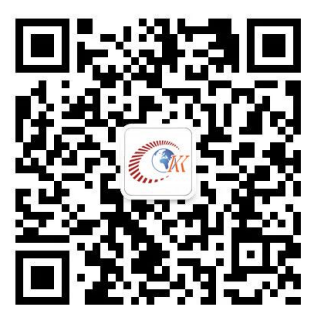 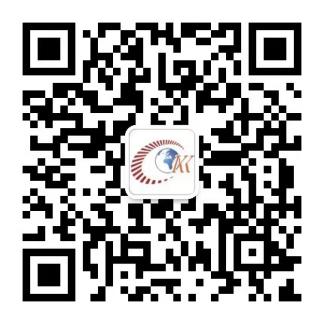                   科路公众号           王颖微信号领域科室专业资格及基本条件需求数量项目控制项目控制科本科及以上学历，有工科专业背景景；8项目控制综合管理科本科及以上学历，有工科专业背景；3项目控制党群工作科本科及以上学历，思想政治、文学历史、马克思主义哲学等相关专业；
中共党员。1合同管理合同管理科本科及以上学历；工程管理、技术经济、工程造价等相关专业；2合同管理费用核算科本科及以上学历；工程管理、技术经济、工程造价、土建、安装等相关专业；2施工管理土建科本科及以上学历，土木工程/建筑/工程管理及相关专业；2施工管理综合计划科本科及以上学历，文档管理及相关专业；2施工管理安装科本科及以上学历，机械/暖通/电气/电仪/工程管理及相关专业；8设计管理设计管理科大学本科及以上学历,核工程、机械、热能、电气、工程管理等相关专业；2设计管理土建公用科本科及以上学历，土木工程及相关专业；了解核电行业相关业务知识；2质量保证体系监查科本科及以上学历，工程类相关专业；4质量保证现场监督科本科及以上学历，工程类相关专业；4安全保卫安全生产科本科及以上学历，工程类相关专业；熟悉安全生产法律法规；1安全保卫安全生产科本科及以上学历，安全类相关专业；1安全保卫消防保卫科本科及以上学历，安全类相关专业；2安全保卫消防保卫科本科及以上学历，工程类相关专业；2设备采购计划合同科具有本科及以上学历，具有机械、电气、自动化相关专业6设备采购主设备科具有本科及以上学历，具有机械、材料、焊接相关专业4设备采购静机设备科具有大学本科及以上学历，机械制造及其自动化、材料、焊接相关专业。3设备采购转机设备科具有本科及以上学历，具有机械相关专业2设备采购电气设备科具有大学本科及以上学历,电气工程类专业2设备采购系统设备科具有大学本科及以上学历，热动、机械、机电工程及相关专业2设备采购设备监造科具有大学本科及以上学历,机械工程专业
材料成型及控制工程、机械设计制造及其自动化、焊接技术与工程相关专业6